   « FRATERNITE de la PAROLE »                            Dimanche 9 octobre 2022         13 rue Louis Laparra                                           fraterniteparole@gmail.com     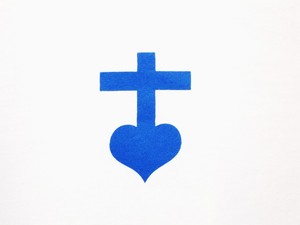       13110 PORT de BOUC                               Tél : 06.87.70.15.30            F R A N C E                                      site : parolefraternite.frChers frères, sœurs, et amis, de la Fraternité de la Parole,Nous nous retrouvons le : Dimanche 16 octobre 2022                             Lieu :   Maison Saint François                                                   2 boulevard Irène et Frédéric Joliot Curie                            (Quartier Ferrières)				  M A R T I G U E S(Stationner sur le parking Ferrières, le long de l’étang de Berre)Déroulement de la journée :		       Rendez-vous à saint François, à partir de 10h30MESSE sur place, à Saint François, à 11hRepas partagé vers 12h14h00 partage de la Parole de DieuApportez votre BIBLEDites ce que vous apportez pour le repas partagé. Le plus important à notre époque est de ne pas gâcher la nourriture, donc de ne pas trop apporter et de partager ce qui reste pour le remporter…Que le Seigneur vous bénisse !Père Thierry-FrançoisP.S. : pensez à donner cette invitation à ceux qui n’ont pas d’adresse mail, MERCI